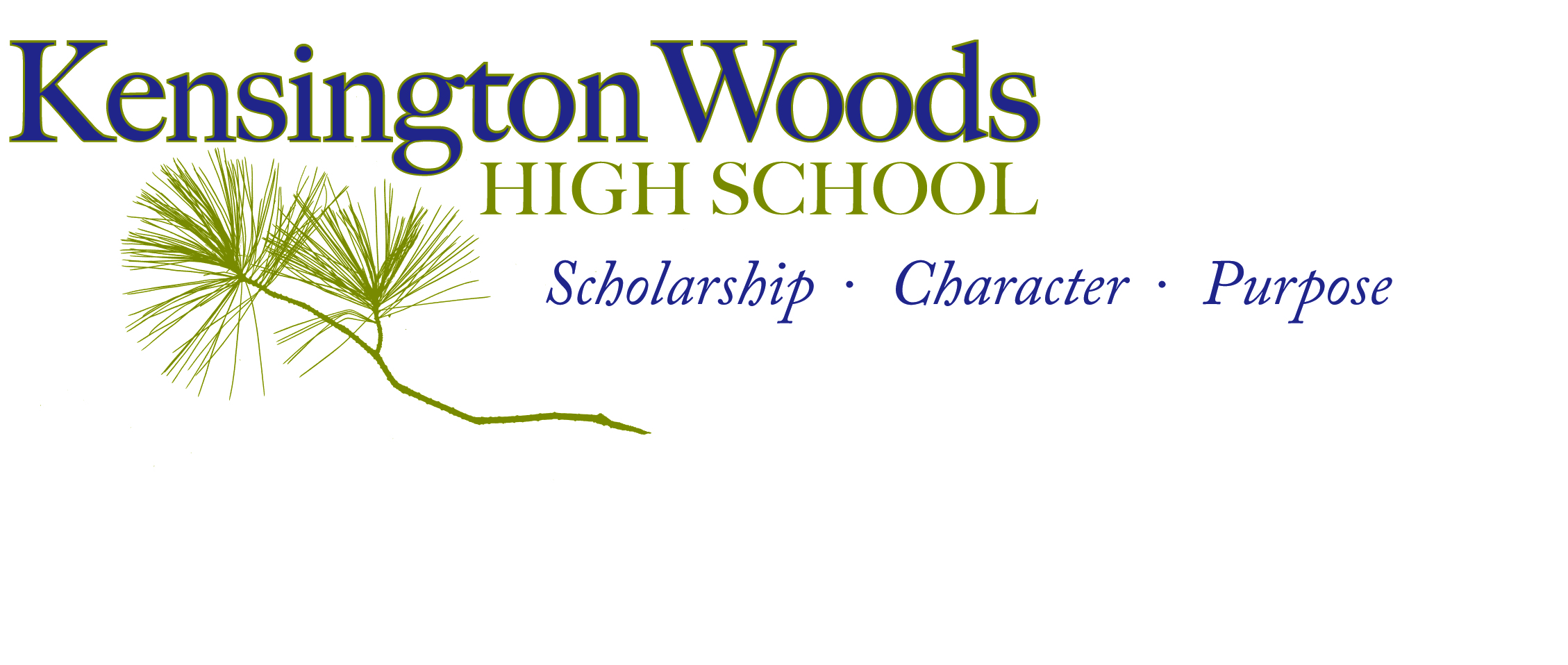 General Course InformationCourse OutlineThis subject is a chronological and thematic survey of World History focusing on the relationship of geography with the political, social, and cultural developments of various regions from around the world from ancient civilizations to present.. In this course, students will learn the following basic social studies skills: reading for understanding content, note taking, writing, defending a position, problem solving, interpreting data, drawing conclusions, making projections, and cooperative learning. In order to do this, we will use a variety of materials- student textbook, supplemental texts, primary documents, personal narratives, videos, and graphs/charts/maps. By the end of the course, students should confidently be able to compare different political and economic systems.  The materials will be presented using a variety of methods consistent with the theories of multiple intelligences and Universal Design for Learning.  The units and lessons will be based on the National Council for the social Studies Standards and the State of Michigan Standards and Benchmarks.Course ExpectationsYou are expected to work hard and try your best. You are also expected to be respectful and responsible students inside and outside of the classroom. This includes respectful and responsible behavior towards your class work, classmates, and the instructor.To be successful with this class, you must work continually, participate, engage, and complete assignments. Students are expected to keep up with projects and assignments that will be worked on daily in class as well as with work that may be needed to be done outside of class. Class work will consist of daily questions, activities, and long-term projects where students will learn about and practice concepts and techniques required of them. Class time will also consist of class discussions about current affairs. Students are expected to be active participants in all discussions and will be held responsible accordingly. Technology in the ClassroomIn this class we will use various types of technology to help us research, share ideas, and reflect. This includes, but is not limited to: internet use, email, Microsoft Office programs and video. When technology based assignments are given, students will be expected to complete them on time and make plans accordingly if internet access is not available at home. In class, we will have access to Chromebooks as well as the computer lab. If you do not have this technology at home, please be aware that I stay after for students who need to use this technology to complete projects. Students will be provided with access to any technology needed to complete the requirements of this course through Kensington Woods High School.Personal use of phones and other electronics is NOT PERMITTED in this class. Phones/ipods/ipads/tablets/laptops are not permitted unless given permission by the teacher in advance or when announced. If students are using phones to take pictures, text, play games, or use social media, the student loses the privilege of usage in class and will have to collect the device in the office at the end of the day. Essential Standards of LearningIn this course, learning objectives (targets) have been aligned to the Michigan Merit Curriculum, Common Core Curriculum, and expectations of the social studies department at Kensington Woods High School. These learning targets are designed to also prepare students for success in college.This course is designed thematically and the themes that will be assessed are:Geography Basics; Cultural Interaction; Interaction with the Environment; Power and Authority; Religious and Ethical Systems; Revolution; Empire Building; Economics; and Science and Technology.Students will be able to:Describe what culture is and how culture develops and changes in ways that allow human societies to address needs and concerns.Analyze and interpret key historical periods and patterns of changed within and across nations, cultures and time periods from different points of view.Compare and contrast the relationships between human populations in different locations and regional and global geographic phenomena.Identify the social and economic effects of environmental changes and crisis resulting from phenomena such as floods, storms, and drought.Describe sociological and anthropological theories about how individuals are members of groups and institutions, and how they influence and shape those groups and institutions.Analyze how the beliefs of dominant groups tend to become norms in a society.Compare and contrast the ideologies of political cultures, structures, institutions, and processes of political systems.Describe how scarcity and the uneven distributions of resources result in economic decisions, and foster consequences that may support cooperation or conflict.Analyze how science and technology have had both positive and negative impacts upon individuals, societies, and the environment in the past and present.Describe the positive and negative effects on nations and individuals with rapid acceleration of global connections across cultures and nations.Prerequisite knowledge/skills for success in this courseStudents do not need to have any prior experience in world history to find success in this course. Instead, students are expected to work thoughtfully and purposefully, developing focus to achieve self-assigned goals and reach teacher expectations throughout the year.Students will also work on developing the following skills that will help them find success in this course.Course MaterialsTextbook (provided by teacher): World History and Geography, McGraw-HillThere is one class set of World History books which will be kept inside the classroom UNLESS they are signed out by the student. The book is expected back in the classroom the next school day.Self-scoring quizzes, interactive games and activities, links to current events, and test practice may be available for students. Information about how to access these links will be available on the Google Classroom when applicable.Daily JournalStudents are expected to have a notebook that they will leave inside the classroom. In this notebook, students are expected to write the Daily Question down, the date, and make an attempt at an answer. The Daily Journal will be counted as a homework grade (10%) that will be checked every two weeks. 100% completion of the daily journal will count towards extra credit at the end of the semester. World History BinderIn this course, there will be many handouts. To help students be successful in this course, it is imperative that students organize their material. The best way to keep the handouts safe is a 1 ½ - 2 inch binder. Please have one by the second week of school. This will be your first grade. Student Materials:Students will be expected to bring their World History binder, a notebook/ note paper to take notes, a writing utensil (pen or pencil), and a highlighter EVERYDAY! GradingGrades will be based on how well you meet specified course objectives/learning targets through class projects and assignments. KWHS follows the following grading scale:HONORS A= (105 and above)A= 95-100 (4.0)A- = 90-94 (3.7)B+ = 87-89 (3.3)B = 83-86 (3.0)B- = 80-82 (2.7)C+ = 77-79 (2.3)C = 73-76 (2.0)C- = 70-72 (1.6)F = below 70 (0.0)Your grade will consist of assessment of the following:70% Summative Assessments (summative means assessments that sum up your learning)Summative assessments include traditional tests which consist of multiple choice, true/false statements, short answer, and essay questions, as well as major projects and reflections.Tests and projects will be announced with sufficient time before the test/project due date. Tests are closed book and closed notes. 20% Summative Final End of semester test or project/reflection.10%  Homework and Daily ActivitiesThis change in policy is to help students take more ownership in their learning, and help them to become more successful in this class.You and your parents can check your progress at any time using MISTAR, our online grading and record keeping program. For more information about MISTAR, visit the school’s website, www.kwoods.org.On Time AssignmentsBecause of our high expectations for our students, Kensington Woods has developed a school wide late work policy.Late work is NOT accepted. Assignments are expected to be turned in ON THE DUE DATE. Students who will be absent on the due date  due to a field trip, sporting event, etc., will be expected to turn in the assignment IN ADVANCE. Students with excused absence on the due date of an assignment may turn in the assignment on time when that student returns to the classroom. RevisionI expect you to put in your best effort on your work and master the content. If you do not master the content of a unit/project by receiving at least a 70% on the work, I expect that you will revise the project until you get at least a 70%. We will work on that process on a one-on-one basis if necessary. In order to complete a revision on an assignment, project, or test, the student will need to fill out a Kensington Woods Request to Revise or Retest form signed by a parent or guardian. A revision/retest must be scheduled within 14 days of the original due date. Revisions/Retest is only available before/after school with at least 1 day prior notice to teacher, and will only be given after receipt of the Request to Revise or Retest form.Classroom ExpectationsAbsencesAttendance will be taken at the beginning of each class period. Students are expected to be in assigned seats ready to learn. If you are absent, you are responsible for obtaining and making up missed work. Be resourceful by talking to another student, checking the assignment date board, or going to Google Classroom  in order to find out what was missed for the class period.Extra work timeIf you need more time to work on a class project, you are expected to take the initiative and schedule time in advance (NOT on the day it is due) with me to work on you assignment before or after school in order to have enough time to complete the assignment on time. If you need more time on the assignment, and need to extend the due date, it is up to YOU to ask for more time and show evidence of your progress.Computer LabsThere is absolutely no food or drink in the computer labs. While in class in the lab, you are expected to follow all rules of the computer labs and your Computer Use Agreement.File StorageAt Kensington Woods you are issued a student email through Google and you are expected to save your work to your Google drive. You also have the option of using a USB drive.Bathroom/Office PassesStudents will have access to the bathroom. Please be mindful of your time out of the classroom as I request that only 1 student is out of the room at a time. If you need to use the rest room simply sign out on the board and then exchange something of importance to you for the bathroom pass. If you need to go to the office, please ask permission first, then sign out. Food/Drink in the classroomThere is absolutely no gum, food or drink other than water allowed in the classroom. Students who choose to eat/drink in the classroom will face appropriate consequences like staying in during passing time or enrichment advisory to clean.RespectMy primary goal in classroom management is to create a safe spot to share ideas. The foundation of safety is respect for all members of the classroom community, respect for the materials and respect for the room through your actions, words, and thoughts. This includes appropriate language and behavior. Students who are not able to participate in the class respectfully will be dealt with appropriately. It is my goal that this course provides you with the knowledge and tools to create a lifelong appreciation of learning. If you ever have any questions or concerns, please feel free to contact me. I am always available to answer questions or provide help to both students and parents. I look forward to a great year!Thank you, Kristin TenneyContact Information – Please fill out this form and return it to Ms. Tenney by Monday, September 10, 2018.Student Name: _________________________________________________________________	Parent/Guardian Name(s):________________________________________________________Phone Number: _______________________ email address: _____________________________Questions for Parent/Guardian: Please fill out the following questions to help make the school year great!How do you prefer I get a hold of you? ______________________________________________________________________________What time do you prefer I contact you?  Morning, afternoon, after five pm, etc ______________________________________________________________________________How do you like to be addressed? Last name, first name, etc?______________________________________________________________________________What is one thing you think makes your child exceptional?______________________________________________________________________________What is one worry you have for your child this year?______________________________________________________________________________How do you feel your child learns best?______________________________________________________________________________What is one thing that you liked about World History class as a student?______________________________________________________________________________What made the best teacher you had the best?______________________________________________________________________________Thank you for your answers! I am looking forward to a fantastic year!Course TitleWorld History and GeographyDescriptionA thematic survey of world history and geography focusing on the political, social, economic, and cultural developments of various regions from around the world from ancient civilizations to present.Room Number137Faculty NameMs. TenneyContact Information ktenney@kwoods.orgCourse Websitehttps://ktenneyportfolio.weebly.com/Mastery LevelWork habits: Students will be able to work effectively independently and in groups. Students will be able to work thoughtfully and with purpose.Academic integrity: Students will act honestly and ethically in their work.Study skills: Students will adhere to assignment deadlines.Reflection: Students will be able to reflect about their own and others work in and thoughtful and purposeful manner.Technology (both manual and computer based): Students will develop a deep understanding of technologies used in classFamiliarity LevelResearch: Students will develop research skills (computer and book based) to research artists and artworkTechnology (both manual and computer based): Students will develop familiarity with technologies used in classHistory and Context: Student will develop skills in analyzing history and understanding context via cause/effect.